Super 6Learn to sing the nursery rhymes:- Incy Wincy Spider- Humpty Dumpty- Jack and JillLearn the poem-Here it comesLearn the songs:- When Santa got stuck up the chimney- Up on the house topUnderstanding the WorldExplore the natural world around them. Describe what they see, hear and feel. Name and describe people who are familiar to them.Understand some places are special to members of the community.Recognise that people have different beliefs  and celebrate special times in different ways.Understand some places are special to members of the community.Recognise some similarities and differences between life in this country and life in other countriesAuthor SpotlightPippa Goodhart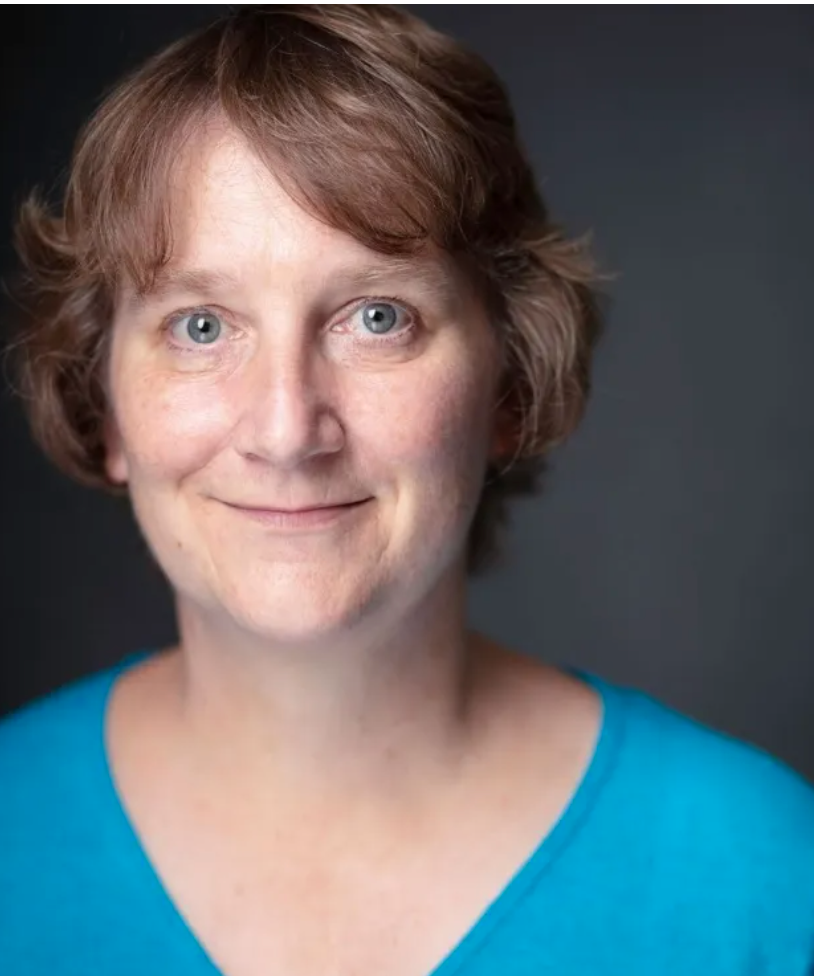 Personal, Social and Emotional1.Express their feelings and consider the feelings of others. 2. Show resilience and perseverance in the face of challenge.3. Understand how to be a safe pedestrianOne Decision UnitsPink misses mummyBlue explores road safetyBlue’s best friendGreen’ daddy moves outOrange feels worriedYellow play fightsPhysical Development1.Progress towards a more fluent style of moving, with developing control and grace.Within PE sessions we are learning tobalance beanbagsmove through hoops in different waysreach and stretch to get equipmentmake bridges and tunnels with our bodiestravel over and under apparatusmake shapes with our bodiesperform actions to musiccopy, repeat and perform some basic actions to musicCommunication and Language-Listen to and talk about stories to build familiarity and understanding. -Understand how to listen carefully and why listening is important. -Learn new vocabulary. -Engage in story times. -Engage in non-fiction books.Celebrations Along the Way-Bonfire night-Nursery Rhyme Week-Remembrance Day-Diwiali -Anti-Bullying Week-Road Safety Week-Hanukkah-Christmas StoryPersonal, Social and Emotional1.Express their feelings and consider the feelings of others. 2. Show resilience and perseverance in the face of challenge.3. Understand how to be a safe pedestrianOne Decision UnitsPink misses mummyBlue explores road safetyBlue’s best friendGreen’ daddy moves outOrange feels worriedYellow play fightsPhysical Development1.Progress towards a more fluent style of moving, with developing control and grace.Within PE sessions we are learning tobalance beanbagsmove through hoops in different waysreach and stretch to get equipmentmake bridges and tunnels with our bodiestravel over and under apparatusmake shapes with our bodiesperform actions to musiccopy, repeat and perform some basic actions to musicCommunication and Language-Listen to and talk about stories to build familiarity and understanding. -Understand how to listen carefully and why listening is important. -Learn new vocabulary. -Engage in story times. -Engage in non-fiction books.Famous FiguresGuy Fawkes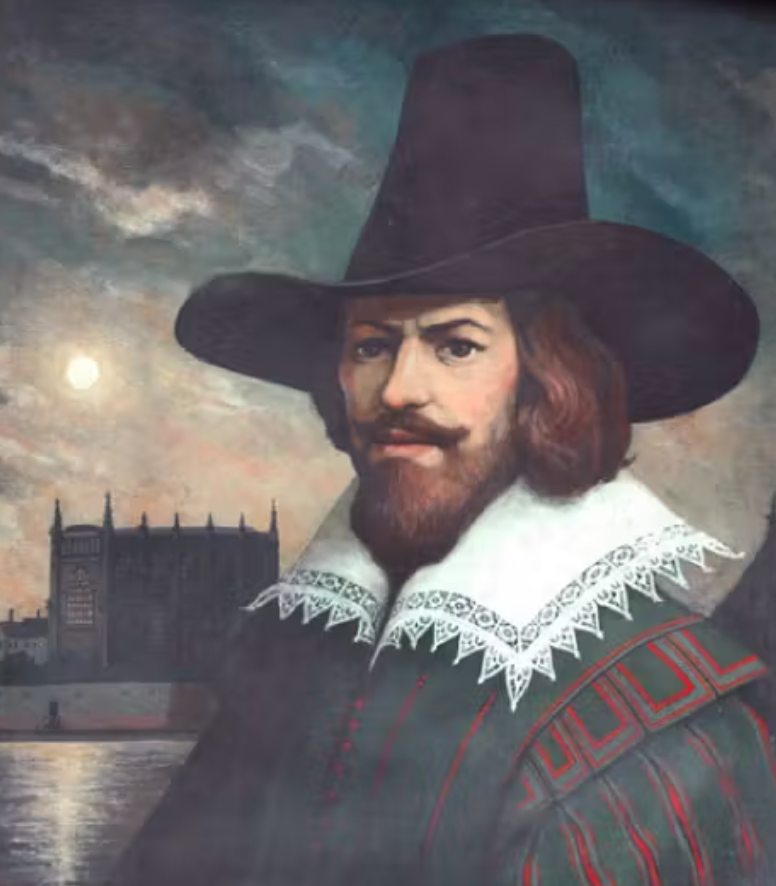 GlossaryGlossaryPhonics-Read individual letters by saying the sounds for them. -Blend sounds into words, so that they can read short words made up of a known letter-sound correspondences.- Read by sight the following words: he, she, we, me, was- Teach high frequency words: I, no, go, to Learn to read and write the following sounds: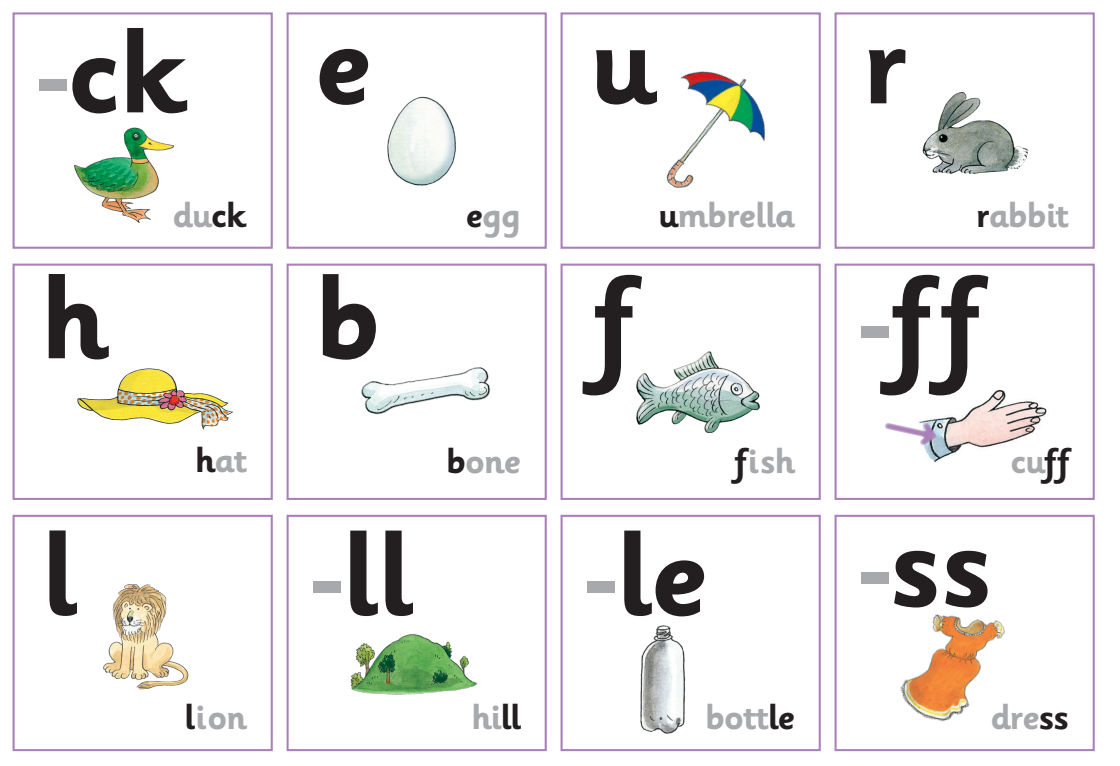 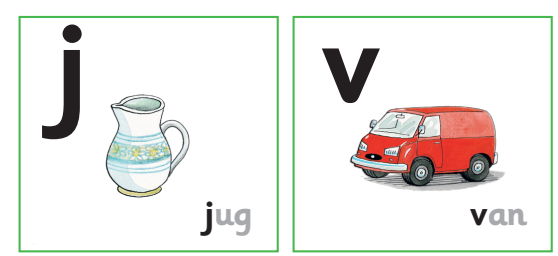 Phonics-Read individual letters by saying the sounds for them. -Blend sounds into words, so that they can read short words made up of a known letter-sound correspondences.- Read by sight the following words: he, she, we, me, was- Teach high frequency words: I, no, go, to Learn to read and write the following sounds:Maths-Begin to understand that as we count, each number is one more than the number before. -Recognise the pattern when counting back. -Recognise circles and triangles and squares on everyday items-Hear and begin to use positional language to describe how items are positioned in relation to other items.-Explore quantity and say which sets have more and which have fewer itemsLearn that squares and rectangles have 4 straight sides and 4 corners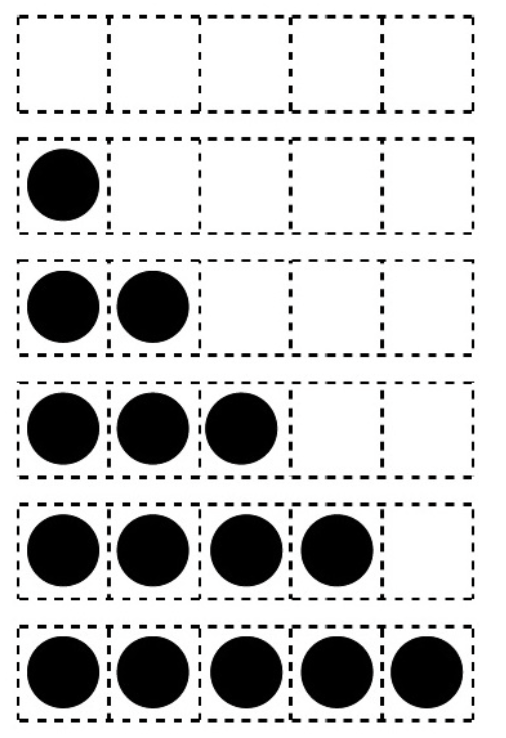 -Talk about night and day and order key events in daily routines.-Use language such as day, night, morning, afternoon, before, after, today, tomorrow-Identify representations of 1, 2 and 3. -Subtise or count to find how many and make own collections up to 5 items-Explore and notice the different compositions of 2 and 3-Count on and back to 4-Match number names we say to numerals and quantities. R-epresent up to 5 objects on a five frameMaths-Begin to understand that as we count, each number is one more than the number before. -Recognise the pattern when counting back. -Recognise circles and triangles and squares on everyday items-Hear and begin to use positional language to describe how items are positioned in relation to other items.-Explore quantity and say which sets have more and which have fewer itemsLearn that squares and rectangles have 4 straight sides and 4 corners-Talk about night and day and order key events in daily routines.-Use language such as day, night, morning, afternoon, before, after, today, tomorrow-Identify representations of 1, 2 and 3. -Subtise or count to find how many and make own collections up to 5 items-Explore and notice the different compositions of 2 and 3-Count on and back to 4-Match number names we say to numerals and quantities. R-epresent up to 5 objects on a five frameWriting outcomes: -Traditional Tale                                                                  -Set of instructions Further writing and mark making opportunities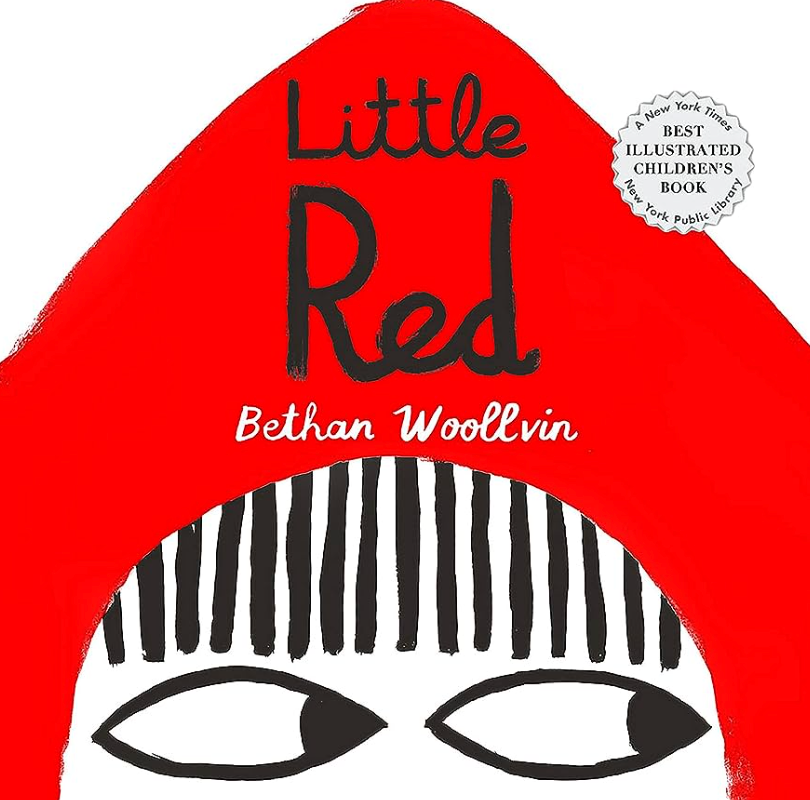 Create a get well soon card for GrandmaDraw a picture of Little Red or the wolf and label their features.    Write dialogue between Little Red and the wolf. Make a wanted poster of the wolf or another baddy. Write a list of things to put in a basket to take to Grandma’s house. Write a spine poem about a wolf.Terrific 10-Red Riding Hood – Much More Than A Story! Big Book:-The Three Little Pigs – Much More Than A Story! Big Book: -The Big Bad Wolf – by Jane Goulbourne -The Three Little Pigs by Jane Goulbourne -Bily and the Beast by Nadia Shireen -You Choose Fairytales by Pippa Goodhart -Shhh! By Sally Grindley -Rosie’s Walk by Pat Hutchins -Paws and Claws! All About Wolves of The World by Bobo’s Little Brainiac Books -National Geographic Animal Encyclopedia:2500 Animals with Photos, Maps and More! By National Geographic Kids MagazineWriting outcomes: -Traditional Tale                                                                  -Set of instructions Further writing and mark making opportunitiesCreate a get well soon card for GrandmaDraw a picture of Little Red or the wolf and label their features.    Write dialogue between Little Red and the wolf. Make a wanted poster of the wolf or another baddy. Write a list of things to put in a basket to take to Grandma’s house. Write a spine poem about a wolf.Terrific 10-Red Riding Hood – Much More Than A Story! Big Book:-The Three Little Pigs – Much More Than A Story! Big Book: -The Big Bad Wolf – by Jane Goulbourne -The Three Little Pigs by Jane Goulbourne -Bily and the Beast by Nadia Shireen -You Choose Fairytales by Pippa Goodhart -Shhh! By Sally Grindley -Rosie’s Walk by Pat Hutchins -Paws and Claws! All About Wolves of The World by Bobo’s Little Brainiac Books -National Geographic Animal Encyclopedia:2500 Animals with Photos, Maps and More! By National Geographic Kids Magazine